 		            Ice Blast Tournament, St. Louis, 2/15-17th, 2020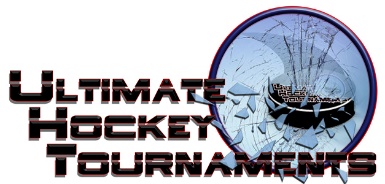 	                                                     Squirt B/House                                                            Tournament Format  There are 2 Divisions, Red and White. Each team plays 3 preliminary round games. At that conclusion, 1st and 2nd place teams in the Red Division will play for the Red Championship and 1st and 2nd place teams in the White Division will play for the White Championship. The 3rd place teams in the each Division will play in a consolation gameStandings		Game Results	TeamPoints Gm1Points Gm2Points Gm3Total Points         TiebreakersRed Div.- Chesterfield Hockey (cordes)0224Red Div.- St. Peters Spirit (Proetz)2226Red Div.- Kirkwood Stars2002      White Div.- Chesterfield (tackett)0022      White Div.- Affton Americans (Peyton)0000        White Div.-  St. Peters Spirit (Hart)2204Sat8:00AmAll American RinkAll American RinkAfftonAfftonAfftonAffton0vs.vs.KirkwoodKirkwood555Sat11:30AmSt. Peters Rec Plex-Rink ASt. Peters Rec Plex-Rink AChesterfield (cordes)Chesterfield (cordes)Chesterfield (cordes)Chesterfield (cordes)0vs.vs.St. Peters (Proetz)St. Peters (Proetz)222Sat12:45PmSt. Peters Rec Plex-Rink ASt. Peters Rec Plex-Rink AChesterfield (tackett)Chesterfield (tackett)Chesterfield (tackett)Chesterfield (tackett)1vs.vs.St. Peters (Hart)St. Peters (Hart)555Sun8:30AmSt. Peters Rec Plex-Rink ASt. Peters Rec Plex-Rink ASt. Peters(Proetz)St. Peters(Proetz)St. Peters(Proetz)St. Peters(Proetz)4vs.vs.Chesterfield (tackett)Chesterfield (tackett)000Sun9:15AmSt. Peters Rec Plex-Rink BSt. Peters Rec Plex-Rink BAfftonAfftonAfftonAffton1vs.vs.St. Peters (Hart)St. Peters (Hart)666Sun10:30AmSt. Peters Rec Plex-Rink BSt. Peters Rec Plex-Rink BKirkwoodKirkwoodKirkwoodKirkwood0vs.vs.Chesterfield (cordes)Chesterfield (cordes)444Sun6:05PmAffton RinkAffton RinkSt. Peters (Proetz)St. Peters (Proetz)St. Peters (Proetz)St. Peters (Proetz)5vs.vs.KirkwoodKirkwood000Sun6:50PmFenton ForumFenton ForumSt. Peters (Hart)St. Peters (Hart)St. Peters (Hart)St. Peters (Hart)1vs.vs.Chesterfield (cordes)Chesterfield (cordes)555Sun7:05PmAll American RinkAll American RinkChesterfield (tackett)Chesterfield (tackett)Chesterfield (tackett)Chesterfield (tackett)5vs.vs.AfftonAffton000 HOME TEAM HOME TEAM HOME TEAM HOME TEAM    AWAY TEAM    AWAY TEAMMon             11:35AmFenton Forum3rd Place Red- 3rd Place Red- Kirkwood             6-1Kirkwood             6-1Kirkwood             6-1Kirkwood             6-1Kirkwood             6-13rd Place White- 3rd Place White- Affton                                                      ConsolationAffton                                                      ConsolationMon 11:00 AmAll American Rink1st Place White- 1st Place White- Spirit (hart)          4-0Spirit (hart)          4-0Spirit (hart)          4-0Spirit (hart)          4-0Spirit (hart)          4-02nd Place White- 2nd Place White- CHA (tackett)                             White Championship               CHA (tackett)                             White Championship               Mon 12:10PmAffton Rink1st Place Red- 1st Place Red- Spirit (proetz)      2-1Spirit (proetz)      2-1Spirit (proetz)      2-1Spirit (proetz)      2-1Spirit (proetz)      2-12nd Place Red-2nd Place Red-CHA (cordes)                                 Red ChampionshipCHA (cordes)                                 Red Championship